CRONOPROGRAMMA: RISTRUTTURAZIONE DI UN BAGNORedigere il cronoprogramma relativo ai lavori per la ristrutturazione di un bagno in una unità immobiliare, secondo le fasi che seguono. Si potrà scegliere e valutare ogni altro dato necessario oppure utile per la redazione dell'elaborato richiesto.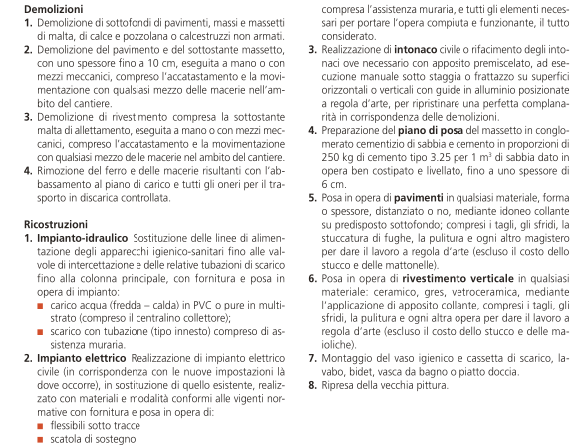 